Brisbane City Council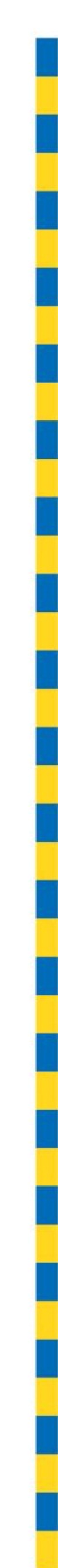 Register of Local LawsLocal Laws made under the City of Brisbane Act 1924 and approved by the Governor in CouncilChapter 1 Arrangement, Repeal and SavingsChapter 2 City Service and AdministrationChapter 4 Legal ProceedingsChapter 6 Streets, Bridges, Culverts, Etc.Chapter 7 Ferries, Jetties and PontoonsChapter 10 TransportChapter 11 Sundry Matters Relating to StructuresChapter 14 Parking and Control of TrafficChapter 19 Queen Street MallCity Service Local Law 1972Local LawPurpose and general effectAdvertising Devices Local Law 2021The purpose and general effect of the local law is to implement a new regulatory framework to ensure advertising devices in the Brisbane Local Government area located, designed and operated to complement, or at the very least, avoid where practicable, or minimize adverse impacts:to the established or planned characteristics of the site, streetscapes and neighbourhoodon the natural environmentto the amenity of the site, surrounding areas and the regionon the cultural heritage significance of a heritage place, including any Aboriginal cultural valueson essential standards of public safety including the safety and efficient operation of the transport network, including the movement of pedestrians, cyclists, vehicles and aircraft.Amplified Music Venues Local Law 2006To regulate noise from amplified music played at amplified music venues in various precincts of Brisbane, and to outline the detail of the permit regime Council applies.Animals Local Law 2017To regulate the keeping of animals.Ballymore Traffic Area Local Law 2001To create and regulate parking within the Ballymore Traffic Area.Caravan Parks and Relocatable Home Parks Local Law 2000To ensure that Residential Parks are properly operated and maintained in order to safeguard the health, safety, environment and amenity of occupants and of the community in which the premises are situated.Caravan Parks and Relocatable Home Parks Subordinate Local Law 2000To assist the implementation of the Caravan Parks and Relocatable Home Parks Local Law 2000.Dutton Park Parking Control Area Local Law 2006To create and regulate parking within the Dutton Park Parking Control Area.Entertainment Venues and Events Local Law 1999To ensure that entertainment venues are properly operated and maintained and events properly conducted in order to safeguard the health and safety of patrons and the health, safety, environment and amenity of the community in which the premises are situated or the event conducted.Entertainment Venues and Events Local Law Policy 1999To assist the implementation of the Entertainment Venues and Events Local Law 1999.Footpath Dining Local Law 2011To regulate footpath dining so that it is carried out in a way which ensures the safety of pedestrians, diners, road users; the protection of Council infrastructure; and the maintenance of the amenity of the surrounding area.(The) Gabba Traffic Area Local Law 2000To create and regulate parking within the Gabba Traffic Area.Health, Safety and Amenity Local Law 2009To protect standards of community health and safety and to enhance local amenities.Health, Safety and Amenity Subordinate Local Law 2012To designate areas of the city in which the duty to maintain building appearances will apply.Heavy and Long Vehicle Parking Local Law 1999To provide for the restriction of parking of heavy and long vehicles near residential land.Lang Park Traffic Area Local Law 2002To create and regulate parking within the Lang Park Traffic Area.Meetings Local Law 2001To provide for the orderly and proper conduct of Council and Committee meetings.Natural Assets Local Law 2003To protect the biodiversity values of the City including, but not limited to, the habitat and ecological requirements of native flora and fauna; to preserve natural landforms; to facilitate the retention of the landscape character of the City; to facilitate the retention of the historical and cultural values of the City by restricting indiscriminate clearing of vegetation; to control hazardous vegetation; and to control and manage pest vegetation.Paid Parking Machines Local Law 2003To provide for paid parking by pre-paid voucher; and to regulate parking in paid parking machine zones.Public Land and Council Assets Local Law 2014To:(a)	provide for the management and regulation of activities in or on—(i)	Council parks, open spaces, bushland and conservation areas; and(ii)	malls in the City; and(iii)	roads; and(iv)	other Council assets;to optimise the benefit derived by the public from that land; and(b)	protect Council assets; and(c)	provide for Council consent to be required for certain activities; and(d)	provide a procedure for the removal or confiscation of articles or vehicles situated on Council assets contrary to this or another law, and the storage, return or disposal of those articles or vehicles.Queensland Tennis Centre Parking Area Local Law 2009To create and regulate parking within the Queensland Tennis Centre Parking Area.Regulated Parking Permit Local Law 1996To provide a parking permit system for residents in regulated parking permit scheme areas, visitors and carers of those residents, certain vessel occupiers, and car-share operators that will allow the parking of their vehicles in certain regulated parking permit scheme areas contrary to an official traffic sign regulating parking by time.Robertson/Macgregor Traffic Area Regulated Parking Local Law 1996To create and regulate parking within the Robertson/Macgregor Traffic Area.St Lucia Traffic Area Regulated Parking Local Law 1998To create and regulate parking within the St Lucia Traffic Area.